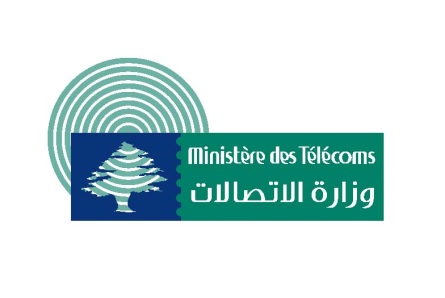 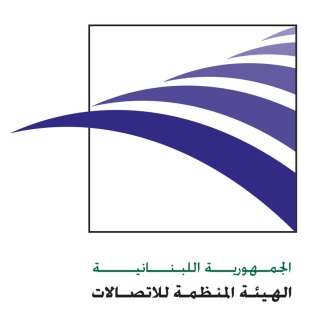 توصيات ورشة عمل"الاتصالات والمعلوماتية والسلامة على الطرق"التي عقدتها الهيئة المنظمة للاتصالات ووزارة الاتصالاتفي 18 تشرين الاول 2013المحورُ الاولُ: وضعُ السياسات التي تراعي معاييرَ تكنولوجيا المعلوماتِ والاتصالاتِ منْ اجلِ تعزيزِ السلامةِ على الطرقِ وتطويرَ أنظمةِ النقلِ الذكيةِ واستعمالَها لتحسينِ مستوى السلامةِتبنّي التطبيقِ الجدِّيِّ للقوانينِ المرعيةِ منْ قبل قوى الامنِ واصدار الاليات والمراسيم التطبيقية وانشاء المجلس الوطني للسلامة المرورية واللجنة الوطنية للسلامة المرورية ووحدة المرور ومعهد التدريب لقوى الامن المذكورين في القانون. (تدريب وتأهيل عناصر قوى الامن الداخلي في اطار انشاء معهد التدريب للسلامة المرورية الذي اقر في قانون السير الجديد) جمعُ واتاحة المعلوماتِ والاحصاءاتِ المتعلقةِ بحوادثِ السيرِ لتقييمِ حجمِ المشكلةِ والعمل على تقنيات تساهم في الحصول على المعلومات المطلوبة.(دورُ الجهات المعنية بما فيها وزارة الاتصالات ووزارة العدل وقوى الامن الداخلي في تحديدِ عددِ واسباب الحوادثِ الناجمةِ عن حالاتِ الشرودِ المتعلقةِ باستعمالِ الهاتفِ الخلويِّ عندَ وقوعِ الحوادثِ)  التعميم من قبل وزارة العدل على النيابات العامة ضمن القوانين المرعية الاجراء بمنح اذن للمحقق بمراسلة شركة الخليوي للحصول على بيانات هاتف السائق وحجز الهاتف لصالح التحقيق. وضعُ وتنفيذُ حلولِ هندسيةِ للطرقاتِ كتخطيطِ ممراتِ للمشاةِ، ووضعِ اشاراتٍ ضوئيةٍ، شاخصاتٍ واشاراتٍ تنبيهيةٍ ...الخ وضعُ وتنفيذُ حلولِ تقنيِّةٍ من نوعِ التطبيقاتِ وغيرِها للحد منْ استعمالَ الهاتفِ الخلويِّ اثناء القيادة (اغلاقٌ للهاتفِ تلقائي او اختياري) بشريحةٍ مرتبطةٍ بالسيارةِ. (برنامجٌ ِيسوقُ لدى الاهلِ)وضع معايير للسيارات المستوردة حديثاً او المجهزة محلياً تراعي معايير السلامة العامة. المحورُ الثاني: إذكاءُ ونشرُ الوعيِ بينَ مستعمليْ الهواتفِ النقالةِ على الطرقِ بشأنِ ضروراتِ السلامةِتكثيفُ الحملاتِ الاعلاميةِ بالتعاون مع الجمعيات غير الربحية وتأمينُ التمويلِ اللازمِ لهَاتحفيزُ الحملاتِ لنشرِ الوعيِ وتحسين التربية الجماهرية عبرَ تعيينِ فنانٍ كسفيرِ الاتصالاتِ للقضايا الانسانيةِ (كالصحةِ والسلامةِ العامةِ وما يلزمْ ذوي الاحتياجاتِ الخاصةِ) تحسين توعية الجماهير من خلال تفعيل دور توعوي عبر بائعي الهواتف والخطوط الجوالة (توزيع مناشير)نشرُ اسسِ السلامةِ عندَ الشبابِ والأولاد عبرَ التركيزِ على حملاتِ توعيةٍ في المدارس والثانوياتِ والجامعاتِ تحفيزُ المؤسساتِ الرسميةِ  والخاصةِ المالكة اساطيل النقل والتي توظف عدد كبير من العاملين لوضعِ سياساتِ لجهةِ القوانينِ الداخليةِ(CSR Corporate Social Responsibilities)  وتأثيرِها على الموظفينَ .( كبارُ المشغّلينَ: الجيشٌ، قوى الامنِ الداخليِّ، الأمنُ العامِ، ألفا، أمْ تي سي، سوكلين...)إدراجُ موضوعِ الاتصالاتِ والسلامةِ على الطرقاتِ ضمنَ برنامجِ الاختباراتِ للحصولِ على رخصةِ قيادةِ المركباتِ.انشاء معاهد لمدربي السواقة ولخبراء حوادث السير لتحفيز الوعي والمهنية لناحية السلامة العامة واثار التلهي.  المحورُ الثالثُ: تنسيقُ نطاقِ الترددْ GHz79 من اجلِ راداراتِ السياراتِدعمُ التنسيقِ العالميِّ لأنظمةِ النقلِ الذكيةِ العاملةِ على الحيِّزِ 77-81 جيغاهرتز. متابعةُ الدراساتِ التقنيةِ التي من شأنِها أنْ تؤدِّي إلى موقفِ دعمٍ لتوزيعٍ أوَّليِ لخدمةِ التحديدِ الراديويّ للموقعِ في نطاقِ الترددْ 77،5 حتي 78 جيغاهرتز لتطبيقاتِ السياراتِ في أقربِ وقتٍ ممكنٍ.تحفيزُ اعتمادِ أنظمةِ النقلِ الذكيةِ في لبنان، والتي تشمَلُ زيادةَ التنسيقِ والوعيِ بينَ الهيئةِ وأصحابِ المصلحةِ مثلَ مستورديْ السياراتِ، والوزاراتِ ذات الصلةِ والمنظماتِ غيرِ الحكوميةِ التي تعنى بالسلامةِ العامةِ على الطرقِ.تنفيذُ الانظمةِ من خلالِ اعتمادِ مواصفاتٍ تقنيةٍ عنْ طريقَ نظامِ ادخالِ المعداتِ وذلكَ لتنظيمِ وتسهيلِ ادخالِ وتَنَقُّلِ المركباتِ المجهَّزةِ بالراداراتِ قصيرةِ المدى.نشر التوصيات على المواقع الالكترونية لوزارة الاتصالات والهيئة المنظمة للاتصالات والمؤسسات المشاركة في ورشة العمل هذه وعلى مواقع التواصل الاجتماعي.الطلب من معالي وزير الاتصالات العمل مع معالي وزراء الداخلية والتربية والعدل والاعلام لنشر التوصيات والعمل بها.